ΚΥΡΒΕΙΑ 2024 – ΔΗΜΟΣ ΙΕΡΑΠΕΤΡΑΣ 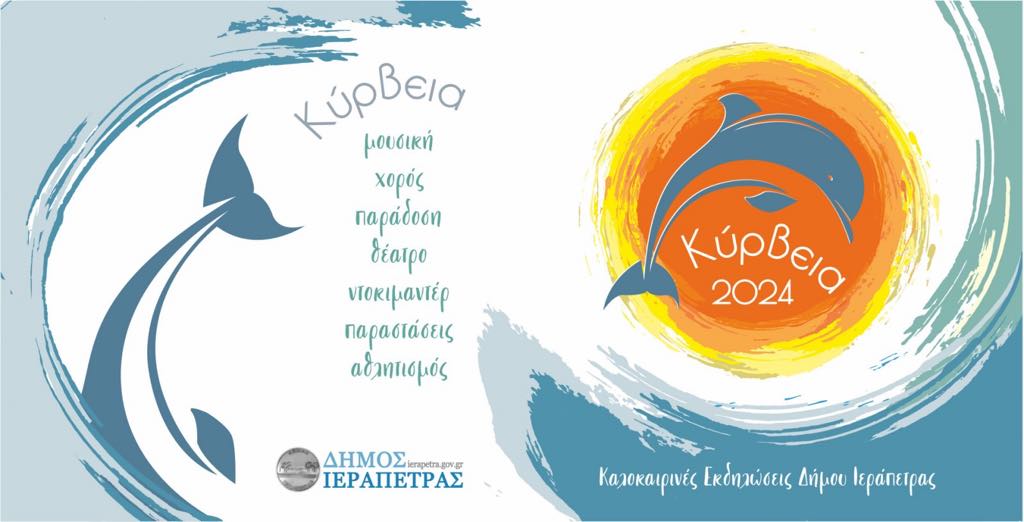 Χαιρετισμός Δημάρχου«Τα  ΚΥΡΒΕΙΑ, ένας θεσμός που έχει καθιερωθεί εδώ και δεκαετίες  στην Ιεράπετρα, μεγάλωσε  γενεές και γενεές προσφέροντας σε  δημότες και επισκέπτες όμορφες καλοκαιρινές πολιτιστικές αποδράσεις.   Στο πλαίσιο αυτό και φέτος ο Δήμος Ιεράπετρας σε συνεργασία με φορείς και συλλόγους του τόπου  μας, διοργανώνει τα «ΚΥΡΒΕΙΑ 2024» και σας προσκαλεί με ιδιαίτερη τιμή και χαρά στις καλοκαιρινές εκδηλώσεις και δραστηριότητες οι οποίες καλλιεργούν και ψυχαγωγούν το πνεύμα, δημιουργώντας όμορφες εμπειρίες.Έχει διαμορφωθεί ένα πλούσιο πρόγραμμα που περιλαμβάνει,  παραδοσιακές βραδιές συνοδευόμενες από κρητική μουσική και  χορούς, θεατρικές παραστάσεις για μικρούς και μεγάλους, συναυλίες  και ποικίλα πολιτιστικά δρώμενα. Θέλω να ευχαριστήσω όλους όσοι συνεργάστηκαν για να μπορέσουμε να προσφέρουμε στους συνδημότες μας και τους επισκέπτες του τόπου μας τη δυνατότητα να γνωρίσουν την πολιτιστική μας κληρονομιά και την κρητική μας φιλοξενία».Ο Δήμαρχος  Ιεράπετρας Εμμανουήλ Φραγκούλης   Χαιρετισμός Αντιδημάρχου«Συμπληρώνονται φέτος σαράντα ένα  (41) χρόνια   από την πρώτη διεξαγωγή των πολιτιστικών εκδηλώσεων «ΚΥΡΒΕΙΑ» στο Δήμο Ιεράπετρας. Στην πόλη και τα χωριά του  Δήμου μας διοργανώνουμε πολιτιστικά δρώμενα και εκδηλώσεις,  με ιδιαίτερη χαρά και τιμή καθώς  από τη μεριά του θεατή βρεθήκαμε  στη θέση του διοργανωτή.Όπως  είπε ο Αμερικανός ιστορικός & φιλόσοφος Γουίλ Ντυράν «Ο πολιτισμός δεν κληρονομείται. Κάθε γενιά πρέπει να τον μάθει και να τον κερδίσει από την αρχή». Για αυτό και για εμάς η ανταμοιβή θα είναι η δυναμική σας παρουσία και το θερμό σας χειροκρότημα!». Η Αντιδήμαρχος Κοινωνικής Πολιτικής και καλλιτεχνικών δραστηριοτήτων Φωτεινή ΠερακάκηΠΡΟΓΡΑΜΜΑ  ΕΚΔΗΛΩΣΕΩΝ ΚΥΡΒΕΙΑ 2024*Στις  εκδηλώσεις  που θα γίνουν στο πάρκο Μίνως και  στο 3ο Γυμνάσιο θα  υπάρχουν σημεία   εναπόθεσης  τροφίμων για  τις  ανάγκες  του Κοινωνικού Παντοπωλείου  του Δήμου Ιεράπετρας ( Στο πρόγραμμα ενδέχεται  να  υπάρξουν αλλαγές - διορθώσεις…)ΤΡΙΤΗ 9 ΙΟΥΛΙΟΥ     ΕΝΑΡΞΗ  ΕΚΔΗΛΩΣΕΩΝ ΚΥΡΒΕΙΑΔΑΣΑΚΙ ΚΟΥΤΣΟΥΡΑ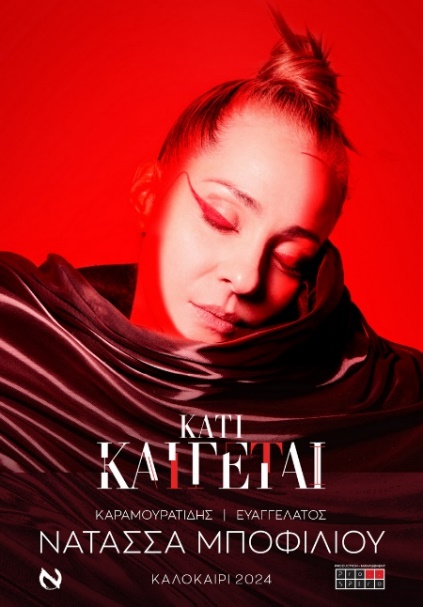 ΣΥΝΑΥΛΙΑ  ΜΕ  ΤΗ ΝΑΤΑΣΣΑ ΜΠΟΦΙΛΙΟΥΗ Νατάσσα Μποφίλιου έρχεται με φόρα στο καλοκαίρι,
μπαίνει σε νέα φλεγόμενη τροχιά, παρουσιάζει με ενθουσιασμό τη νέα παράσταση που έφτιαξαν με τον Θέμη Καραμουρατίδη και τον Γεράσιμο Ευαγγελάτο και μοιράζεται για πρώτη φορά ζωντανά τα ολοκαίνουργια τραγούδια του δίσκου "Κάτι Καίγεται" που έχουν ήδη ξεχωρίσει και αγαπηθεί.

ΣΥΝΤΕΛΕΣΤΕΣ:
ΝΑΤΑΣΣΑ ΜΠΟΦΙΛΙΟΥ
ΘΕΜΗΣ ΚΑΡΑΜΟΥΡΑΤΙΔΗΣ: ΕΝΟΡΧΗΣΤΡΩΣΕΙΣ
ΓΕΡΑΣΙΜΟΣ ΕΥΑΓΓΕΛΑΤΟΣ: ΕΠΙΜΕΛΕΙΑ ΠΡΟΓΡΑΜΜΑΤΟΣ
ΜOYΣΙΚΟΙ:
ΘΕΜΗΣ ΚΑΡΑΜΟΥΡΑΤΙΔΗΣ πιάνο
ΑΡΗΣ ΖΕΡΒΑΣ τσέλο
ΓΙΩΡΓΟΣ ΜΠΟΥΛΝΤΗΣ ηλεκτρικό μπάσο / synth bass
ΜΑΝΩΛΗΣ ΓΙΑΝΝΙΚΙΟΣ τύμπανα
ΓΙΩΡΓΟΣ ΚΑΡΔΙΑΝΟΣ κιθάρες
ΓΙΩΡΓΟΣ ΚΑΣΤΑΝΟΣ σοπράνο σαξόφωνο, άλτο σαξόφωνο, πλήκτρα
ΚΩΣΤΑΣ ΣΑΠΟΥΝΗΣ τρομπέτα
ΒΑΓΓΕΛΗΣ ΧΑΜΡΙΣΤΣΑΚ τρομπόνι
ΦΩΝΗΤΙΚΑ:
ΛΗΤΩ ΑΜΠΑΤΖΗ | ΕΛΕΝΑ ΛΕΩΝΗ | ΚΑΤΕΡΙΝΑ ΣΟΥΣΟΥΛΑ | STEVE BEKASΈναρξη: 9:30 μ.μΕίσοδος: Προπώληση 18€, ταμείο 20€ - www.ticketservices.gr  Ιεράπετρα: Progressive ( Ηλέκτρας  Αποστόλου2  2842089600)                      New Wave (Μιχαήλ Κόρακα 1  2842026419)Παραγωγή: PROSPEROΤΕΤΑΡΤΗ 10  ΙΟΥΛΙΟΥ  ΙΕΡΑΠΕΤΡΑΔράσεις βιβλιοθήκης «ΜΑΡΙΑ ΛΙΟΥΔΑΚΗ» Δήμου Ιεράπετρας''Η ΕΠΙΣΤΗΜΗ ΕΙΝΑΙ ΠΑΝΤΟΥ! (ΒΑΓΓΕΛΗΣ ΦΡΑΓΚΙΑΔΑΚΗΣ ΦΥΣΙΚΟΣ) Σε αυτό το εργαστήρι τα παιδιά θα δουν πειράματα και θα κατανοήσουν ότι η επιστήμη είναι παντού.Για παιδιά ηλικίας 5-12 ετών στο χώρο της βιβλιοθήκης. Ώρες 10:00- 12:00 π.μ.ΙΕΡΑΠΕΤΡΑΠΑΡΑΔΟΣΙΑΚΟΙ ΧΟΡΟΙ & ΜΟΥΣΙΚΗΗ  σχολή παραδοσιακών χορών του  ΔΗΜΗΤΡΗ ΚΑΠΑΡΑΚΗΠαρουσιάζει παραδοσιακούς  χορούς της ΚρήτηςΣυνοδεύει μουσικά  το  συγκρότημα  των  ΧΑΡΚΙΟΛΑΚΗ ΜΙΧΑΛΗ – ΚΟΥΔΟΥΜΟΓΙΑΝΝΑΚΗ ΓΙΩΡΓΟΥΠΑΡΑΛΙΑΚΗ ΠΛΑΤΕΙΑΈναρξη: 9:30 μ.μΕίσοδος: Ελεύθερη ΓΡΑ ΛΥΓΙΑΠΑΙΧΝΙΔΙΑ  ΣΤΗΝ ΑΜΜΟΠαιχνίδια στην παραλία  της  Γρα Λυγιάς με τη  γυμνάστρια Χαρά  ΜουστακάκηΚάθε  Τετάρτη απόγευμα από 7:00 μ.μ έως 8.30 μ.μ  Από 10 Ιουλίου έως  7 ΑυγούστουΕίσοδος:  ελεύθερη Οργάνωση: Πολιτιστικός Εξωραϊστικός Σύλλογος Γρα Λυγιάς ΙΕΡΑΠΕΤΡΑΣΚΑΚΙ για  όλουςΟ Σκακιστικός Όμιλος Ιεράπετρας  σε  συνεργασία με το  Δήμο Ιεράπετρας διοργανώνει κάθε  Τετάρτη για  τους  μήνες Ιούλιο & Αύγουστο ανοικτούς αγώνες Σκακιού Χώρος: Υπαίθρια σκακιέραΕναρξη:18:00ΠΕΜΠΤΗ 11  ΙΟΥΛΙΟΥ  ΙΕΡΑΠΕΤΡΑΘΕΑΤΡΟ ΣΚΙΩΝ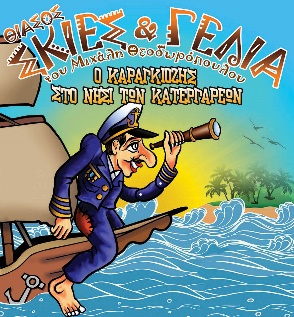 «Ο Καραγκιόζης στο νησί των κατεργαρέων»Παράσταση  Καραγκιόζη από το  θίασο  «Σκιές και Γέλια»  του Μιχάλη ΘεοδωρόπουλουΧώρος: 3ο Γυμνάσιο Έναρξη: 9:00 μ.μΕίσοδος: 6€ΙΕΡΑΠΕΤΡΑΣΚΑΚΙ για  όλουςΟ Σκακιστικός Όμιλος Ιεράπετρας  σε  συνεργασία με το  Δήμο Ιεράπετρας διοργανώνει κάθε  Τετάρτη για  τους  μήνες Ιούλιο & Αύγουστο ανοικτούς αγώνες Σκακιού Χώρος: Υπαίθρια σκακιέραΕναρξη:18:00ΙΕΡΑΠΕΤΡΑΔράση  για Παιδιά «Ελάτε  να  λερωθούμε»Messy, sensory & play clay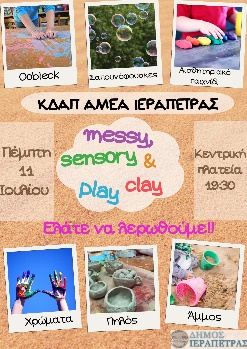 Το ΚΔΑΠ ΑΜΕΑ Ιεράπετρας προσκαλεί όλους  μας  να  «Λερωθούμε» παίζοντας, με  Πηλό, Άμμο, Χρώματα, Σαπουνόφουσκες, Oobleck, και  Αισθητηριακό παιχνίδι.  Χώρος: Κεντρική πλατεία  ΙεράπετραςΈναρξη: 19.30  Ελεύθερη συμμετοχή ΠΑΡΑΣΚΕΥΗ 12 ΙΟΥΛΙΟΥ    ΙΕΡΑΠΕΤΡΑΜΙΚΡΟ ΘΕΑΤΡΟ ΛΑΡΙΣΑΣ 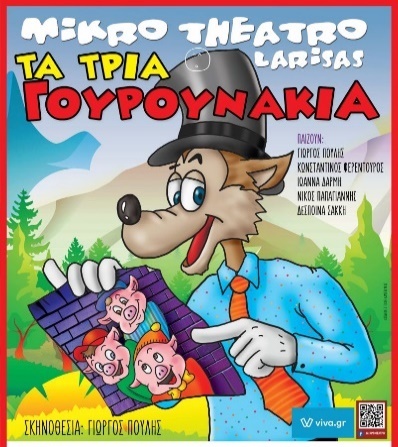 Παράσταση Παιδικού θέατρου  από το Μικρό Θέατρο ΛάρισαςΧώρος: 3ο Γυμνάσιο Έναρξη: 9:00 μ.μΕίσοδος: 10 €ΣΑΒΒΑΤΟ 13  ΙΟΥΛΙΟΥ   ΑΝΑΤΟΛΗ-ΠΑΡΑΔΟΣΙΑΚΟΙ ΧΟΡΟΙ & ΜΟΥΣΙΚΗΠΟΝΤΟΣ - ΚΡΗΤΗ    ΣΥΝΑΝΤΗΣΗ  ΠΑΡΑΔΟΣΗΣΜε τη χορευτική ομάδα  της  ΛΕΣΧΗΣ ΠΟΝΤΙΩΝ ΚΑΒΑΛΑΣ με χοροδιδάσκαλο τη  Ματίνα Τσουφίδου και τη   σχολή παραδοσιακών χορών του  Δημήτρη Καπαράκη  με το  συγκρότημα  του Γιάννη Λεμονάκη. ΣΧΟΛΕΙΟ  ΑΝΑΤΟΛΗΣΈναρξη: 21:00 μ.μΓΡΑ ΛΥΓΙΑΡεμπέτικη βραδιάΜε  τους Μιχάλη Σταματάκη και Νίκο ΦραντζεσκάκηΧώρος: Στα «ψητο-μαγειρέματα»Έναρξη: 9:00 μ.μΕίσοδος: 5€Οργάνωση : Πολιτιστικός  Σύλλογος Γρα  ΛυγιάςΙΕΡΑΠΕΤΡΑΕΚΘΕΣΗ – ΣΤΕΚΙ ΝΕΟΛΑΙΑΣCRETE FOR LIFEΑπό 13  έως  και 14 ΙουλίουΈκθεση  με  έργα ζωγραφικής από παιδιά και  ενήλικες, οικονομικούς  μετανάστες,  που ζουν στην Ελλάδα.  Χώρος: Στέκι Νεολαίας Ώρες λειτουργίας: 18:00 - 22:00Οργάνωση: CRETE FOR LIFEΚΥΡΙΑΚΗ 14  ΙΟΥΛΙΟΥ   ΙΕΡΑΠΕΤΡΑΠΑΡΑΔΟΣΙΑΚΟΙ ΧΟΡΟΙ & ΜΟΥΣΙΚΗΠΟΝΤΟΣ - ΚΡΗΤΗ      ΣΥΝΑΝΤΗΣΗ  ΠΑΡΑΔΟΣΗΣΜε τη χορευτική ομάδα  της  ΛΕΣΧΗΣ ΠΟΝΤΙΩΝ ΚΑΒΑΛΑΣ με χοροδιδάσκαλο τη  Ματίνα Τσουφίδου και τη   σχολή παραδοσιακών χορών του  Δημήτρη Καπαράκη  με το  συγκρότημα  του Γιάννη Λεμονάκη.Χώρος: ΠΑΡΑΛΙΑΚΗ ΠΛΑΤΕΙΑΈναρξη: 9:30 μ.μΕίσοδος: Ελεύθερη ΔΕΥΤΕΡΑ 15  ΙΟΥΛΙΟΥ   ΙΕΡΑΠΕΤΡΑΘΕΑΤΡΟ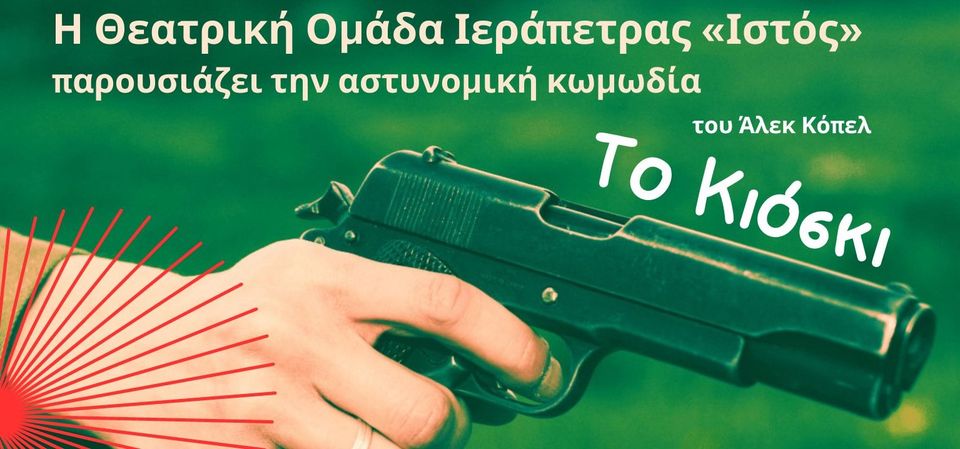 Την  αστυνομική κωμωδία «ΤΟ ΚΙΟΣΚΙ» του Άλεκ Κόπελ σε σκηνοθεσία Δημήτρη Γιαννίδη  παρουσιάζει η Θεατρική Ομάδα Ιεράπετρας  «Ιστός» - Θέατρο Αλληλεγγύης3ο Γυμνάσιο Έναρξη: 9:30 μ.μΕίσοδος: 8€ Μειωμένο 5€ΙΕΡΑΠΕΤΡΑΕΙΚΑΣΤΙΚΗ ΕΚΘΕΣΗ – ΣΤΕΚΙ ΝΕΟΛΑΙΑΣΑπό 15  έως   21 ΙουλίουΈκθεση  με  έργα Γλυπτικής και Ζωγραφικής σύνθεσης από το καλλιτεχνικό εργαστήρι «ΣΤΑΟΥΣΑ» ( Ευθύμιος  Λαδάς και Μαρία Παλούμπο)Στέκι Νεολαίας Ώρες λειτουργίας. 18:00- 22:00ΤΡΙΤΗ 16 ΙΟΥΛΙΟΥ ΣΥΝΑΥΛΙΑ ΠΑΡΑΔΟΣΙΑΚΗΣ  ΜΟΥΣΙΚΗΣΑΠΟ ΤΟ  ΤΜΗΜΑ ΠΑΡΑΔΟΣΙΑΚΗΣ  ΜΟΥΣΙΚΗΣ  ΤΟΥ ΚΕΝΤΡΟΥ ΜΟΥΣΙΚΩΝ ΣΠΟΥΔΩΝ ΤΟΥ ΔΗΜΟΥ ΙΕΡΑΠΕΤΡΑΣΣΥΝΤΟΝΙΖΟΥΝ ΟΙ: ΕΚΤΟΡΑΣ ΚΥΡΙΑΚΟΥ - ΝΙΚΟΣ ΕΠΙΤΡΟΠΑΚΗΣ Χώρος: ΠΛΑΤΕΙΑ στο ΕΙΡΗΝΟΔΙΚΕΙΟΈναρξη: 9:00 μ.μ.Είσοδος: Ελεύθερη ΤΕΤΑΡΤΗ 17  ΙΟΥΛΙΟΥ  ΙΕΡΑΠΕΤΡΑΑΥΛΗ  ΜΗΤΡΟΠΟΛΙΤΙΚΟΥ ΝΑΟΥ ΑΓΙΟΥ ΓΕΩΡΓΙΟΥ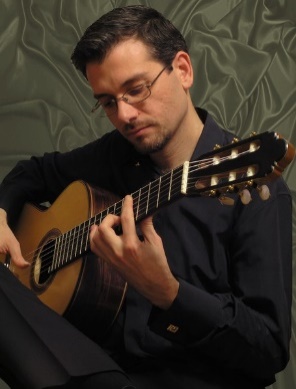 Ρεσιτάλ κιθάρας  με  τον διαπρεπή κιθαρίστα  ΔΗΜΗΤΡΗ ΚΟΤΡΩΝΑΚΗΈναρξη: 9:30 μ.μΕίσοδος: ΕλεύθερηΙΕΡΑΠΕΤΡΑΔράσεις βιβλιοθήκης «ΜΑΡΙΑ ΛΙΟΥΔΑΚΗ» Δήμου Ιεράπετρας''Η ΕΠΙΣΤΗΜΗ ΕΙΝΑΙ ΠΑΝΤΟΥ! (ΒΑΓΓΕΛΗΣ ΦΡΑΓΚΙΑΔΑΚΗΣ ΦΥΣΙΚΟΣ) Σε αυτό το εργαστήρι τα παιδιά θα δουν πειράματα και θα κατανοήσουν, ότι η επιστήμη είναι παντού.Για παιδιά ηλικίας 5-12 ετών στο χώρο της βιβλιοθήκης. Ώρες 10:00- 12:00 πρωί ΜΥΡΤΟΣΑΥΛΗ  ΙΕΡΟΥ ΝΑΟΥ ΑΓΙΟΥ ΑΝΤΩΝΙΟΥΡεσιτάλ κιθάρας  με  τον διαπρεπή κιθαρίστα  ΔΗΜΗΤΡΗ ΚΟΤΡΩΝΑΚΗΈναρξη: 9:30 μ.μΕίσοδος: ΕλεύθερηΟργάνωση : Πολιτιστική επιτροπή ΜύρτουΙΕΡΑΠΕΤΡΑ ΘΕΑΤΡΟΗ Θεατρική Σκηνή ΗρακλείουΠαρουσιάζει τον Ερωτόκριτο του Βιτσέντζου Κορνάρου Σε  σκηνoθεσία Μάνου ΜανιάΧώρος: 3o Γυμνάσιο ΙεράπετραςΕναρξη:21:00Είσοδος: Με ευθύνη του σχήματος ΠΑΡΑΣΚΕΥΗ 19 ΙΟΥΛΙΟΥ    &  ΣΑΒΒΑΤΟ 20  ΙΟΥΛΙΟΥ   ΜΥΡΤΟΣ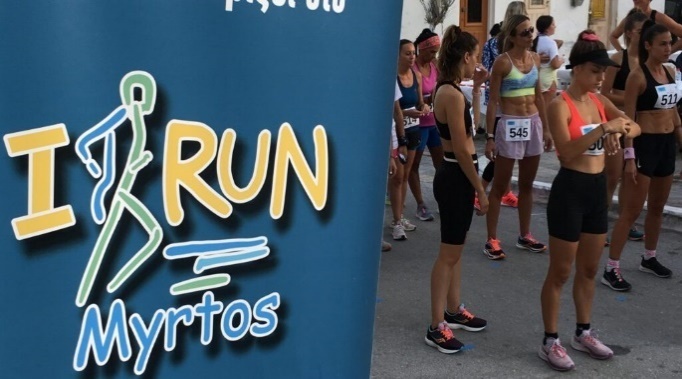 ΙΕΡΑΠΕΤΡΑΣΚΑΚΙ Αγώνας επίδειξης ΣΙΜΟΥΛΤΑΝΕΔηλώσεις συμμετοχής / πληροφορίες 6936763520 / ierapetrachess@gmail.com  Σκακιστικός Όμιλος Ιεράπετρας  Χώρος: Πλατεία  ΕιρηνοδικείουΕναρξη:19:00ΣΑΒΒΑΤΟ 20  ΙΟΥΛΙΟΥ   ΦΕΡΜΑ- ΑΓ. ΙΩΑΝΝΗΣΣΟΥΒΛΑΚΟΒΡΑΔΙΑΚρητικό γλέντι με τους  Λιοντάκη Μανώλη- Δρακάκη Γιώργο- Χαλκιαδάκη Γιάννη.Χώρος: Λιμανάκι στα  ΦέρμαΈναρξη :21:30Οργάνωση: Σύλλογος  Ερασιτεχνών Αλιέων Αγ. Ιωάννη ΚΥΡΙΑΚΗ 21  ΙΟΥΛΙΟΥ   ΙΕΡΑΠΕΤΡΑΠΑΙΔΙΚΟ ΘΕΑΤΡΟ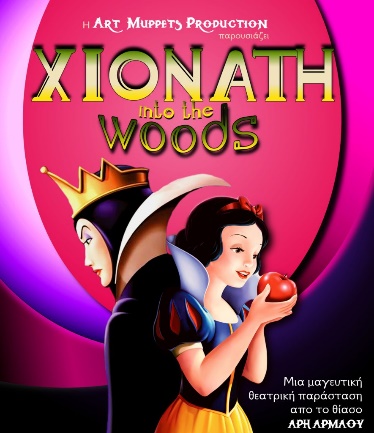 O θίασος Άρη Αρμάου σε συνεργασία με την Art Muppets Production παρουσιάζει τη  θεατρική παράσταση για όλη την οικογένεια ΧΙΟΝΑΤΗ into the woods.Χώρος: 3ο ΓΥΜΝΑΣΙΟ Έναρξη: 9:00 μ.μΕίσοδος: 10€ Προπώληση: more.com        Ιεράπετρα: Progressive -New WaveΜΥΡΤΟΣΘΕΑΤΡΟ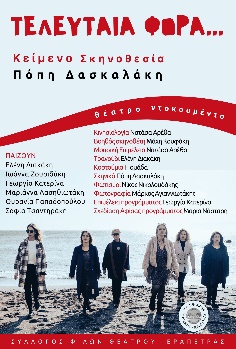 ΤΕΛΕΥΤΑΙΑ  ΦΟΡΑ σε  σκηνοθεσία  Πόπης ΔασκαλάκηΑπό το Σύλλογο Φίλων Θεάτρου ΙεράπετραςΜύρτος: Προαύλιο  Αγ. ΑντωνίουΈναρξη: 9:30 μ.μΕίσοδος: 7€ΔΕΥΤΕΡΑ 22  ΙΟΥΛΙΟΥΙΕΡΑΠΕΤΡΑ   ΜΙΝΩΣ «Ο ΚΟΣΜΟΣ ΓΥΡΩ ΜΑΣ»Ζωντανή Μορφωτική & Ψυχαγωγική Παράσταση για παιδιά από 5 έως 95 ετών !Ένα κερί, ένα μπαλόνι, ένα ποτήρι νερό και ένα αυγό, «πρωταγωνιστές» μιας ξεχωριστής παράστασης!. O Βαγγέλης Φραγκιαδάκης και ο Βαγγέλης Φυτόπουλος αποκαλύπτουν τα μυστικά και τη μαγεία της φύσης και προετοιμάζουν σήμερα τους επιστήμονες του αύριο.Είσοδος: ΕλεύθερηΧώρος:  Αμφιθέατρο Μίνως Έναρξη: 21:00ΤΡΙΤΗ 23 ΙΟΥΛΙΟΥ  ΚΑΒΟΥΣΙΘΕΑΤΡΟ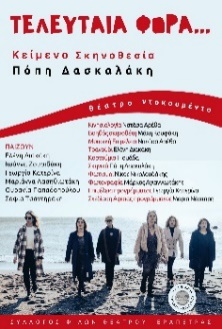 ΤΕΛΕΥΤΑΙΑ  ΦΟΡΑ σε  σκηνοθεσία  Πόπης ΔασκαλάκηΑπό το Σύλλογο Φίλων Θεάτρου ΙεράπετραςΚαβούσι: Παναγία  ΜεσοχωριανήΈναρξη: 9:30 μ.μΕίσοδος: 7€Οργάνωση: Σύλλογος  Φίλων Θεάτρου ΙεράπετραςΤΕΤΑΡΤΗ 24  ΙΟΥΛΙΟΥ  ΙΕΡΑΠΕΤΡΑΔράσεις βιβλιοθήκης «ΜΑΡΙΑ ΛΙΟΥΔΑΚΗ» Δήμου Ιεράπετρας''Η ΚΑΛΟΣΥΝΗ ΤΩΝ ΑΝΘΡΩΠΩΝ''(ΧΡΙΣΤΙΝΑ ΖΥΓΑΚΗ - ΠΟΛΙΤΙΚΟΣ ΕΠΙΣΤΗΜΟΝΑΣ)Κάθε εποχή έχει ανθρώπους που εμπνέουν με τις πράξεις τους. Θα τους γνωρίσουμε και θα απλώσουμε την καλοσύνη παντούΓια παιδιά ηλικίας 5-12 ετών στο χώρο της βιβλιοθήκης. Ώρες 10:00- 12:00 πρωί ΣΧΟΙΝΟΚΑΨΑΛΑ"Τα Σχοινοκάψαλα στο διάβα των αιώνων". Περιήγηση στα Σχοινοκάψαλα της Μινωικής και της Βυζαντινής εποχής, με τη βοήθεια της Εφορείας Αρχαιοτήτων Λασιθίου και του Εθνικού και Καποδιστριακού Πανεπιστημίου Αθηνών.Συμμετέχουν: Χρύσα Σοφιανού Αρχαιολόγος, Προϊσταμένη της Εφορείας Αρχαιοτήτων Λασιθίου. Γιάννης Παπαδάτος, Καθηγητής Προϊστορικής Αρχαιολογίας. Κλαίρη Ζηκίδη, Μεταδιδακτορική Ερευνήτρια. Δάφνη Χρονάκη, Αρχιτέκτονας.Συντονίζει: Ο Γιατρός Μανώλης ΠλεξουσάκηςΈναρξη: 19:00Πλατεία  ΣχοινοκάψαλαΠΕΜΠΤΗ 25  ΙΟΥΛΙΟΥ  ΙΕΡΑΠΕΤΡΑΠΑΙΔΙΚΟ ΘΕΑΤΡΟΑΡΙΕΛ Η ΜΙΚΡΗ ΓΟΡΓΟΝΑ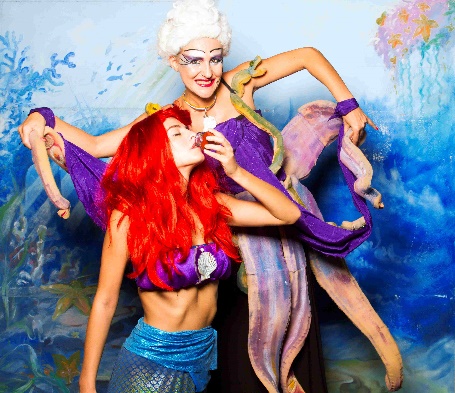 Από το Θέατρο «Τέχνη & Όραμα» – Παιδικό Θέατρο «Δελφινάκι».Χώρος: 3ο ΓΥΜΝΑΣΙΟ Έναρξη: 9:00 μ.μΕίσοδος: 9€ Προπώληση: more.comΠΑΡΑΣΚΕΥΗ 26 ΙΟΥΛΙΟΥ    ΙΕΡΑΠΕΤΡΑ – ΣΤΕΚΙ ΝΕΟΛΑΙΑΣΕΙΚΑΣΤΙΚΗ ΕΚΘΕΣΗ 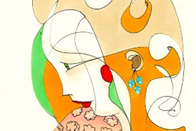 Από  26 Ιουλίου  έως  και 4 ΑΥΓΟΥΣΤΟΥΈκθεση ζωγραφικής με νεότερα έργα του Α. MOTEK [Ανδρέα Δρανδάκη]στο πλαίσιο της επικείμενης έκδοσης του λευκώματος ΚΙΜΠΑΛ.Χώρος: Στέκι Νεολαίας Ώρες λειτουργίας. 18:00- 22:00ΙΕΡΑΠΕΤΡΑ“KEEP THE SPIRIT ALIVE” 2024 YOUTH REVIVAL!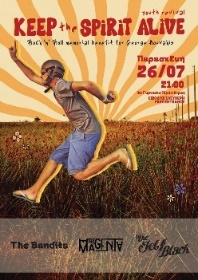 Αφιερωμένο στη μνήμη του Γιώργου Κουβάκη Συμμετέχουν οι μπάντες Jet Black, The Magenta και The BanditsΠαράλληλα θα  λειτουργεί έκθεση κεραμικής και ζωγραφικής  καθώς και χειροποίητων κοσμημάτων.Είσοδος: ΕλεύθερηΧώρος: 3ο  Γυμνάσιο Ιεράπετρας (Είσοδος ΕΠΑ.Λ.)Έναρξη: 21:30Οργάνωση: Ομάδα “KEEP THE SPIRIT ALIVE”ΜΑΚΡΥ ΓΙΑΛΟΣ ΘΕΑΤΡΟ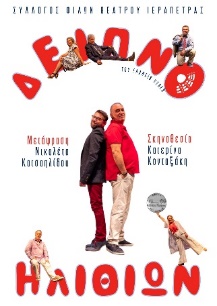 «ΔΕΙΠΝΟ ΗΛΙΘΙΩΝ» σε  σκηνοθεσία  Κατερίνας  ΚονταξάκηΑπό το Σύλλογο Φίλων Θεάτρου ΙεράπετραςΜακρύ ΓιαλόςΈναρξη: 9:30 μ.μΕίσοδος: 7€ΣΑΒΒΑΤΟ 27  ΙΟΥΛΙΟΥ   ΙΕΡΑΠΕΤΡΑΣΥΝΑΥΛΙΑ  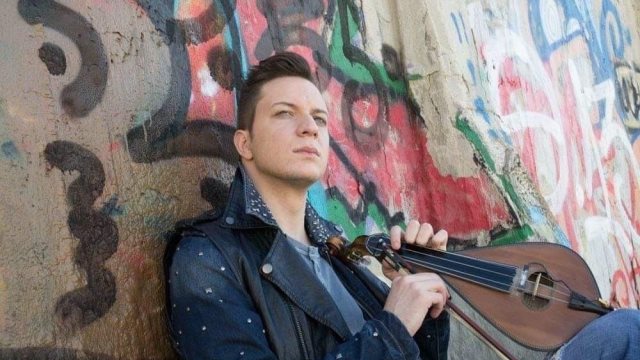 Με  τον ΑΛΕΞΑΝΔΡΟ ΛΥΡΑΠριν την έναρξη της  συναυλίας  θα  γίνει παρουσίαση του πρωτότυπου  βραβευμένου πρότζεκτ  «Η  Ρομποτική Λύρα» από την  Edurobots της Χριστίνας  Λαμπράκη και την ομάδα  CDG - Cretan Dynamic Girls .  Θα παρουσιαστεί η  ρομποτική λύρα την οποία έχουν προγραμματίσει να παίζει τις νότες από τα «Μαλαματένια Λόγια», τιμώντας τη μνήμη του Γεραπετρίτη πολύ μεγάλου μουσικοσυνθέτη της χώρας μας Γιάννη Μαρκόπουλου.Χώρος - 3ο ΓΥΜΝΑΣΙΟ Έναρξη: 9:30 μ.μΕίσοδος: 7€ (μέρος των εσόδων θα  προσφερθεί στο Σύλλογο Ατόμων με Αναπηρίες  Γονέων και Φίλων Ιεράπετρας  «Γεώργιος Σουργιαδάκης»ΓΡΑ-ΛΥΓΙΑ ΠΑΡΑΔΟΣΙΑΚΟ ΠΑΝΗΓΥΡΙ«Ξεμποστανίσματα»Κρητικό   Γλέντι Με τον ΓΙΩΡΓΟ ΜΑΝΩΛΑΚΗ  και το συγκρότημά του Χώρος: Σχολείο Γρα ΛυγιάςΈναρξη: 9:30 μ.μΕίσοδος: 10€ (με  κέρασμα την πρώτη ρακί και μεζέδες)Οργάνωση: Πολιτιστικός Εξωραϊστικός Σύλλογος Γρα Λυγιάς ΚΟΥΤΣΟΥΡΑΣ ΠΛΑΤΕΙΑ «Ο ΚΟΣΜΟΣ ΓΥΡΩ ΜΑΣ»Ζωντανή Μορφωτική & Ψυχαγωγική Παράσταση για παιδιά από 5 έως 95 ετών !Ένα κερί, ένα μπαλόνι, ένα ποτήρι νερό και ένα αυγό, «πρωταγωνιστές» μιας ξεχωριστής παράστασης!. O Βαγγέλης Φραγκιαδάκης  και ο Βαγγέλης Φυτόπουλος αποκαλύπτουν τα μυστικά και τη μαγεία της φύσης και προετοιμάζουν σήμερα τους επιστήμονες του αύριο.  Είσοδος: Ελεύθερη  Χώρος:  Πλατεία  Έναρξη: 21:00ΚΥΡΙΑΚΗ 28  ΙΟΥΛΙΟΥ   ΙΕΡΑΠΕΤΡΑ- ΦΕΡΜΑ -ΜΕΓΑΛΗ ΠΑΡΑΛΙΑ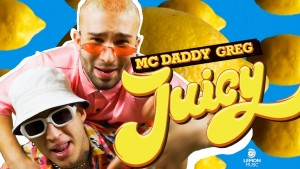 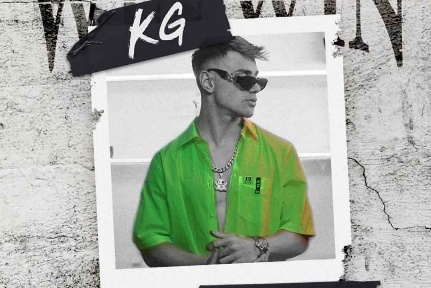 ΟΛΟΗΜΕΡΟ BEACH PARTY για Νέους και ‘’Nέους ‘’Από τις 17:00 μέχρι όπου πάει….Συμμετέχουν:Mc Daddy - Greg -  KgΝτόπια Τοπικά  Σχήματα-Μπιρμπίλια ( από το Μουσικό Γυμνάσιο)-Boogie Busted -SOROKOΣτα decks οι DJ-Happy Harry Μελετίου- Dj Pith - Marios  SifakisΧώρος: ΜΕΓΑΛΗ ΠΑΡΑΛΙΑ (Μεταξύ «Αλμύρα»… «Αλάτσι»)Έναρξη: 17:00 μ.μΕίσοδος: ΕλεύθερηΟΡΓΑΝΩΣΗ: ΠΕΡΙΦΕΡΕΙΑΚΗ ΕΝΟΤΗΤΑ ΛΑΣΙΘΙΟΥ - ΔΗΜΟΣ  ΙΕΡΑΠΕΤΡΑΣΚΑΛΑΜΑΥΚΑΟλοήμερο ΓλέντιΑΛΩΝΕΜΑΤΑ Αναβίωση του εθίμου του αλωνίσματοςΑκολουθεί κρητικό  Γλέντι με  το  συγκρότημα του Αλέξη Μανώλη Οργάνωση Πολιτιστικός  Σύλλογος  ΚαλαμαύκαςΧώρος: Κεφαλοβρύσι Έναρξη: 14:00μ.μΕίσοδος: 6€ΔΕΥΤΕΡΑ 29  ΙΟΥΛΙΟΥ   ΙΕΡΑΠΕΤΡΑΘΕΑΤΡΟΤΕΛΕΥΤΑΙΑ  ΦΟΡΑ σε  σκηνοθεσία  Πόπης ΔασκαλάκηΑπό το Σύλλογο Φίλων Θεάτρου ΙεράπετραςΧώρος: Αμφιθέατρο ΜΙΝΩΣΈναρξη: 9:30 μ.μΕίσοδος: 7€ΤΡΙΤΗ 30 ΙΟΥΛΙΟΥ  ΙΕΡΑΠΕΤΡΑ – ΘΕΑΤΡΟ ΣΚΙΩΝ«Ο ΚΑΡΑΓΚΙΟΖΗΣ ΝΑΥΑΓΟΣΩΣΤΗΣ»ΑΠΟ ΤΟ ΘΕΑΤΡΟ ΣΚΙΩΝ ΑΘΑΝΑΣΙΟΥ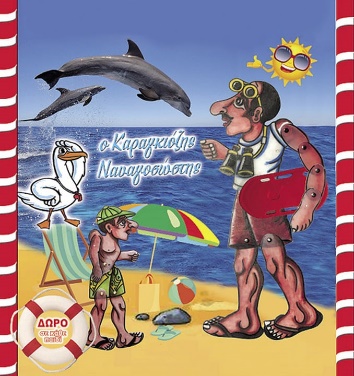 O Καραγκιόζης προσλαμβάνεται στην πλαζ ως ναυαγοσώστης. Θα εμπλακεί με τον φίλο του τον Χατζηαβάτη, ως συνήθως, σε περιπέτειες.Χώρος: 3ο  Γυμνάσιο Ιεράπετρας (Είσοδος ΕΠΑ.Λ.)Είσοδος: 6€Έναρξη: 21:00ΤΕΤΑΡΤΗ 31  ΙΟΥΛΙΟΥ  ΙΕΡΑΠΕΤΡΑΔράσεις βιβλιοθήκης «ΜΑΡΙΑ ΛΙΟΥΔΑΚΗ» Δήμου Ιεράπετρας''ΑΠΟ ΤΗ ΓΗ ΣΤΗ ΣΕΛΗΝΗ ΚΑΙ ΠΑΛΙ ΠΙΣΩ. (Μ.ΠΑΝΑΓΙΩΤΙΔΗ). Ένα περιπετειώδες ταξίδι στο σύμπαν. Μαθαίνουμε την ιστορία μιας σεληνιακής πέτρας που ταξίδεψε από τη γη στη σελήνη και πάλι πίσω.Για παιδιά ηλικίας 5-12 ετών  στο χώρο της βιβλιοθήκης. Ώρες 10:00- 12:00 πρωί ΠΑΡΑΣΚΕΥΗ 2 ΑΥΓΟΥΣΤΟΥ  ΙΕΡΑΠΕΤΡΑΠΑΙΔΙΚΟ ΘΕΑΤΡΟ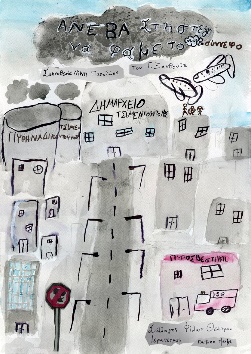 «Ανέβα  στη στέγη να  φάμε  το σύννεφο» του  Γιάννη ΞανθούληΣκηνοθεσία:  Νίκη ΠαπαδάκηΑπό το Σύλλογο Φίλων Θεάτρου ΙεράπετραςΧώρος: 3ο ΓΥΜΝΑΣΙΟΈναρξη: 9:00 μ.μΕίσοδος: 7€ΙΕΡΑΠΕΤΡΑΓΙΟΡΤΗ ΒΙΒΛΙΟΥ 2024 ΔΡΑΣΗ ΓΙΑ ΤΗΝ ΤΕΧΝΙΤΗ ΝΟΗΜΟΣΥΝΗΣυντονίζει η Κρυσταλλία Πλακαντωνάκη Διακάκη  Επιμέλεια: Γιάννης ΦαρσάρηςΧώρος: Πλατεία Μακρή Ιεράπετρα Ώρα 20.00Οργάνωση: MOΡΦΩΤΙΚΗ ΣΤΕΓΗ ΙΕΡΑΠΕΤΡΑΣΒΑΣΙΛΙΚΗΠΑΙΔΙΚΟ ΣΙΝΕΜΑ Παιδικός ΚινηματογράφοςΕίσοδος ελεύθερηΈναρξη 20:30Σχολείο ΒασιλικήςΟργάνωση : Μορφωτικός Ψυχαγωγικός  Σύλλογος ΒασιλικήςΣΑΒΒΑΤΟ 3 ΑΥΓΟΥΣΤΟΥ  ΙΕΡΑΠΕΤΡΑ – ΤΕΛΕΤΗ ΕΝΑΡΞΗΣ11o Διεθνές Φεστιβάλ Ντοκιμαντέρ Ιεράπετρας & AWARDSΈναρξη των Φεστιβάλ από την Καλλιτεχνική Δ/ντρια Ελένη ΒλάσσηΑφιέρωμα στα 100 χρόνια «Μαρίας Κάλλας»Αποδίδει ρόλους της ΚΑΛΛΑΣ η διεθνούς φήμης υψίφωνος ΕΙΡΗΝΗ ΚΩΝΣΤΑ                        στο πιάνο η Λορένα ΛευκοκοίλουΕρμηνεύει η ηθοποιός ΡΟΥΜΠΙΝΗ ΒΑΣΙΛΑΚΟΠΟΥΛΟΥΣυμμετέχουν η Ακαδημία  χορού «Kallia’s Dance», η εθελοντική ομάδα του Φεστιβάλ με μινωικό δρώμενο και η Σχολή χορού Δ. ΚαπαράκηΗ εκδήλωση κλείνει με  προβολή της ταινίας «τα παιδιά του Δρόμου» της  Ελένης ΒλάσσηΠαρουσίαση: Χ. Σολωμός, Μ. Χαΐτα Είσοδος: ΕλεύθερηΧώρος: Παραλιακή Πλατεία ΙεράπετραςΈναρξη: 21:00Οργάνωση: CHRYSEA ΙΕΡΑΠΕΤΡΑ ΓΙΟΡΤΗ ΒΙΒΛΙΟΥ 2024Πρωί 10.00 – 12.00 Από τη  γη στον ουρανό. Μαθαίνω, Σκέπτομαι, Ζω.Το ταξίδι που μετράει  (ΕΙΡΗΝΗ  ΜΑΡΚΟΠΟΥΛΟΥ)Θα κάνουμε ένα φανταστικό ταξίδι πάνω στο χάρτη, σε χώρες και πόλεις. ΑπόγευμαΟμιλία για τα γλυπτά του Μέμου Μακρή στην ΙεράπετραΧαιρετισμοί από τους συνδιοργανωτέςΕισαγωγική Ομιλία: Παναγιώτης Μυλωνάκης, Επί Πτυχίω Φοιτητής Νεοελληνικής Φιλολογίας, Ε.Κ.Π.Α.Κεντρική Εισήγηση Η αφήγηση της γλυπτικής: τα γλυπτά του Μέμου Μακρή στην Ιεράπετρα,Δημήτρης Αγγελάτος, Καθηγητής Νεοελληνικής Φιλολογίας και Θεωρίας της Λογοτεχνίας, Ε.Κ.Π.Α.Συντονίζει η Κρυσταλλία Πλακαντωνάκη – ΔιακάκηΠλατεία Μακρή Ιεράπετρα Έναρξη:  20.00Οργάνωση: MOΡΦΩΤΙΚΗ ΣΤΕΓΗ ΙΕΡΑΠΕΤΡΑΣΡΙΖΑΠαραδοσιακό  γλέντι  με  τονΜΑΝΩΛΗ ΑΛΕΞΑΚΗΟργάνωση: Πολιτιστικός  Σύλλογος Ρίζας ΚΥΡΙΑΚΗ 4 ΑΥΓΟΥΣΤΟΥ  ΙΕΡΑΠΕΤΡΑ5ο ΔΙΕΘΝΕΣ ΦΕΣΤΙΒΑΛ ΓΑΣΤΡΟΝΟΜΙΑΣ ΑΝΑΤΟΛΙΚΗΣ ΚΡΗΤΗΣ & AWARDSΈναρξη του φεστιβάλ με διακεκριμένους  σεφ και   γεύσεις  από εστιατόρια, ζαχαροπλαστεία, Συλλόγους,    ντόπια  νοικοκυριά και  βραβεύσεις.Επιμέλεια: Κ Παπαδάκη- Λ. Κουδουμογιαννάκης5ο ΔΙΕΘΝΕΣ ΦΕΣΤΙΒΑΛ ΜΟΥΣΙΚΗΣ & AWARDSΈναρξη του φεστιβάλ με καταξιωμένους  μουσικούς και  ερμηνευτέςΕ. Τζάνου - Κ.Τσιαντρής - Γ. Συλλιγαρδάκης  Γ. Παντέρης  ( Νότιοι Άνεμοι)-  Αλέξανδρος «Lyra» - Γ  Ψυλλάκης(Νότος),                                    και σπουδαστές του Μουσικού  Γυμνασίου Λασιθίου Είσοδος: ΕλεύθερηΧώρος: Παραλιακή Πλατεία ΙεράπετραςΈναρξη: 21:00Οργάνωση: CHRYSEAΙΕΡΑΠΕΤΡΑΑπό 4 έως 18 ΑΥΓΟΥΣΤΟΥΠΡΟΒΟΛΕΣ 320 ΝΤΟΚΙΜΑΝΤΕΡ ΚΑΙ ΤΑΙΝΙΩΝ ΕΠΙΣΗΜΩΝ ΔΙΑΓΩΝΙΣΤΙΚΩΝ ΤΜΗΜΑΤΩΝ- «11ο Διεθνές Φεστιβάλ Ντοκιμαντέρ Ιεράπετρας &amp; Awards» και «5ο Διεθνές Φεστιβάλ Κινηματογράφου Κρήτης & Awards», 4 - 11 Αυγούστου.- «11 η Ακαδημία Κινηματογράφου Κρήτης»: 15 ταινίες του «Εκπαιδευτικού Προγράμματος για Νέους Κινηματογραφιστές», του Φεστιβάλ Χανίων και 4 μαθητικές ταινίες Κύθνου, 9 - 10 Αυγούστου.- Διαγωνιστικό τμήμα πτυχιακών ταινιών New York College / Greenwich University UK, 6 Αυγούστου.- «Πανόραμα»: Προβολές ταινιών 12 - 17 Αυγούστου.- «Αφιερώματα»: Προβολές ταινιών του «Best For Fests» by Bruno Chatelin του Διεθνούς Φεστιβάλ Καννών, του Διεθνούς Φεστιβάλ Τουριστικών Ταινιών Αμοργού και του Διεθνούς Φεστιβάλ Σάμου, 12 – 18 Αυγούστου.- «China Dream»: Συνδιοργάνωση – Αφιέρωμα στον Κινέζικο Κινηματογράφο, 10 - 13 Αυγούστου.Χώρος: ΑΙΘΟΥΣΑ ΤΖΑΜΙ, Καθημερινά 11:00 π.μ. έως 00:30 μεσάνυχτα.Χώρος: ΠΛΑΤΕΙΑ ΤΖΑΜΙ (ΘΕΡΙΝΟΣ ΚΙΝΗΜΑΤΟΓΡΑΦΟΣ), Καθημερινά 21:00 μ.μ. έως 00:30 μεσάνυχτα.ΔΕΥΤΕΡΑ  5 ΑΥΓΟΥΣΤΟΥΙΕΡΑΠΕΤΡΑΜΙΚΡΟ ΘΕΑΤΡΟ ΛΑΡΙΣΑΣ 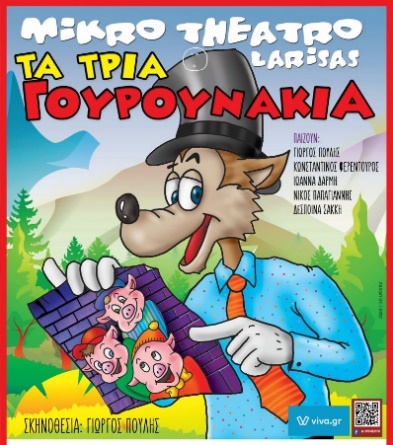 Tο πασίγνωστο παραμύθι του James Halliwell-Phillipps σε  θεατρική απόδοση, όπου θα διασκεδάσει τους μικρούς και μεγάλους φίλους. "Ο Λύκος και τα Τρία Γουρουνάκια σε νέες περιπέτειες" από το Μικρό Θέατρο ΛάρισαςΧώρος: 3ο Γυμνάσιο Έναρξη: 9:00 μ.μΕίσοδος: 10€ΚΑΒΟΥΣΙΒΡΑΔΙΑ ΟΠΕΡΑΣ11o Διεθνές Φεστιβάλ Ντοκιμαντέρ Ιεράπετρας & AWARDSΗ διεθνούς  φήμης υψίφωνος ΕΙΡΗΝΗ ΚΩΝΣΤΑ ερμηνεύει εμβληματικούς ρόλους  της ΜΑΡΙΑΣ ΚΑΛΛΑΣ. Στο πιάνο η Λορένα ΛευκοκοίλουΕίσοδος: ΕλεύθερηΧώρος: Ρωμαϊκή Αποθήκη/ Θόλος ΚαβουσίουΈναρξη: 20:00-23:00Οργάνωση: CHRYSEAΙΕΡΑΠΕΤΡΑΈκθεση  ΦωτογραφίαςΑπό 5 έως 8 ΑΥΓΟΥΣΤΟΥ«Keep Walking» του διάσημου φωτοδημοσιογράφου Δημήτρη Μεσσήνη«Human Stories» του φωτογράφου Μάρκου ΑγιαννιωτάκηΑνθρωπολογική Έκθεση «Humans and Me» της φωτογράφου, Alena Omelkova Είσοδος: ΕλεύθερηΧώρος: Στέκι Νεολαίας (Εσωτερικός  χώρος)Έναρξη: 19:30-22:00Οργάνωση: CHRYSEA ΤΡΙΤΗ 6 ΑΥΓΟΥΣΤΟΥΙΕΡΑΠΕΤΡΑΘΕΑΤΡΟ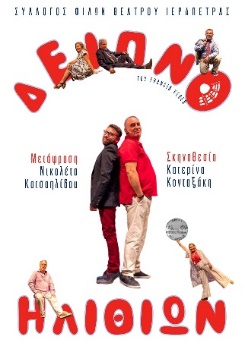 ΔΕΙΠΝΟ ΗΛΙΘΙΩΝ σε  σκηνοθεσία  Κατερίνας  ΚονταξάκηΑπό το Σύλλογο Φίλων Θεάτρου ΙεράπετραςΧώρος: 3ο ΓυμνάσιοΈναρξη: 9:30 μ.μΕίσοδος:7 €ΚΑΛΑΜΑΥΚΑ «Ο ΚΟΣΜΟΣ ΓΥΡΩ ΜΑΣ»Ζωντανή Μορφωτική & Ψυχαγωγική Παράσταση για παιδιά από 5 έως 95 ετών !Ένα κερί, ένα μπαλόνι, ένα ποτήρι νερό και ένα αυγό, «πρωταγωνιστές» μιας ξεχωριστής παράστασης!. O Βαγγέλης Φραγκιαδάκης  και ο Βαγγέλης Φυτόπουλος αποκαλύπτουν τα μυστικά και τη μαγεία της φύσης και προετοιμάζουν σήμερα τους επιστήμονες του αύριο.Είσοδος: ΕλεύθερηΧώρος:  ΠλατείαΈναρξη: 21:00 ΙΕΡΑΠΕΤΡΑΔΙΑΓΩΝΙΣΜΟΣ ΔΗΜΙΟΥΡΓΙΚΗΣ  ΓΡΑΦΗΣ ΚΑΙ  ΖΩΓΡΑΦΙΚΗΣ «ΕΛΙΑ ΚΑΙ ΛΑΔΙ»Από  την  Ελένη Βλάσση και τον δάσκαλο Μιχάλη Πιτυκάκη και εργασίες του 18ου και 24ου δημοτικού σχολείου Κερατσινίου Είσοδος: ΕλεύθερηΧώρος: Στέκι Νεολαίας (Εξωτερικός  χώρος)Έναρξη: 19:00-21:005 Οργάνωση: CHRYSEA-ΠΡΟΒΟΛΕΣ ΠΤΥΧΙΑΚΩΝ ΤΑΙΝΙΩΝ ΤΟΥ NEW YORK COLLEGE / GREENWICH UNIVERSITY UKΔιαγωνιστικό τμήμα πτυχιακών ταινιών μικρού μήκους του New York College, με διευθυντή σπουδών τον Δημήτρη Παναγιωτάτο, σε συνεργασία με το Greenwich University UK.Χώρος: ΠΛΑΤΕΙΑ ΤΖΑΜΙ (ΘΕΡΙΝΟΣ ΚΙΝΗΜΑΤΟΓΡΑΦΟΣ)Έναρξη: 21:00 μ.μ. – 00:30 μεσάνυχτα.Οργάνωση: CHRYSEAΦΕΡΜΑ- ΑΓ. ΙΩΑΝΝΗΣΨΑΡΟΒΡΑΔΙΑΚρητικό γλέντι με τους  Μιχάλη  Χαρκιολάκη και Γιώργο Κουδουμογιαννάκη.Λιμανάκι στα  ΦέρμαΈναρξη :21:30Οργάνωση: Σύλλογος  Ερασιτεχνών Αλιέων Αγ. Ιωάννη ΤΕΤΑΡΤΗ 7 ΑΥΓΟΥΣΤΟΥ ΜΥΡΤΟΣ ΜΠΙΤΣ  ΠΑΡΤΥ ΜΕ ΤΟΥΣ ΛΟΚΟΜΟΝΤΟ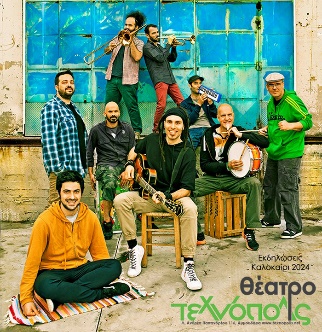 Οι Locomondo γιορτάζουν! Είκοσι χρόνια μαζί στη σκηνή, είκοσι χρόνια συναυλιών -χειμώνα ή καλοκαίρι- στην Ελλάδα και το εξωτερικό!Παραλία Μύρτου Έναρξη: 9:30 μ.μΕίσοδος: Προπώληση 13€, (More.gr) Ιεράπετρα: Progressive, New Wave                 Ταμείο 15€Οργάνωση: Τουριστικός  Σύλλογος Επαγγελματιών   ΜύρτουΙΕΡΑΠΕΤΡΑΘΕΑΤΡΟ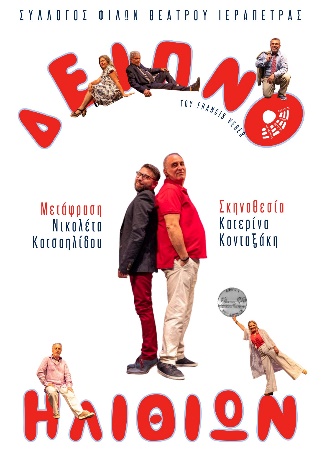 ΔΕΙΠΝΟ ΗΛΙΘΙΩΝ σε  σκηνοθεσία  Κατερίνας  ΚονταξάκηΑπό το Σύλλογο Φίλων Θεάτρου ΙεράπετραςΧώρος: 3ο ΓυμνάσιοΈναρξη: 9:30 μ.μΕίσοδος:7 €ΙΕΡΑΠΕΤΡΑΠΟΙΗΤΙΚΗ ΒΡΑΔΙΑ – 11ΟΣ ΠΑΝΕΛΛΗΝΙΟΣ ΔΙΑΓΩΝΙΣΜΟΣ ΠΟΙΗΣΗΣΟ ομότιμος καθηγητής γλωσσολογίας του ΕΚΠΑ και μέλος της Ακαδημίας Αθηνών, Χριστόφορος Χαραλαμπάκης, παρουσιάζει τον ετήσιο δημοφιλή διαγωνισμό Ποίησης, Στιχουργικής και Κρητικής Μαντινάδας.Χώρος: ΣΤΕΚΙ ΝΕΟΛΑΙΑΣ ΙΕΡΑΠΕΤΡΑΣ (ΕΞΩΤΕΡΙΚΟΣ ΧΩΡΟΣ)Έναρξη: 20:30 μ.μ. – 22:30 μ.μ.Οργάνωση: CHRYSEA ΙΕΡΑΠΕΤΡΑΔράσεις βιβλιοθήκης «ΜΑΡΙΑ ΛΙΟΥΔΑΚΗ» Δήμου ΙεράπετραςΤΟ ΤΑΞΙΔΙ ΤΗΣ ΕΠΙΒΙΩΣΗΣ (ΜΑΙΡΗ ΕΓΓΛΕΖΑΚΗ -ΗΘΟΠΟΙΟΣ)Σε αυτή τη δράση θα ακολουθήσουμε τον άνθρωπο στο ταξίδι της επιβίωσης και στην προσπάθειά του να δαμάσει τα στοιχεία της φύσης.Για παιδιά ηλικίας 5-12 στο χώρο της βιβλιοθήκης. Ώρες  10:00- 12:00 πρωί ΠΕΜΠΤΗ 8 ΑΥΓΟΥΣΤΟΥΙΕΡΑΠΕΤΡΑΠΑΙΔΙΚΟ ΘΕΑΤΡΟ«Ανέβα  στη στέγη να  φάμε  το σύννεφο» του  Γιάννη ΞανθούληΣκηνοθεσία  Νίκη ΠαπαδάκηΑπό το Σύλλογο Φίλων Θεάτρου Ιεράπετρας3ο ΓΥΜΝΑΣΙΟΈναρξη: 9:00 μ.μΕίσοδος: 7€ΙΕΡΑΠΕΤΡΑΔΙΑΛΕΞΗ- ΣΥΖΗΤΗΣΗ-ΕΚΠΑΙΔΕΥΣΗ « Η διαφορετικότητα των δύο φύλων»Με  τη συγγραφέα και καθηγήτρια  σεναρίου Βίκυ ΧασάνδραΔΙΑΛΕΞΗ - ΣΥΖΗΤΗΣΗ «Σπασμένες ψυχές: η γλώσσα του Ν. Καζαντζάκη»Με τον ακαδημαϊκό  Χριστόφορο ΧαραλαμπάκηΕίσοδος: ΕλεύθερηΧώρος: Στέκι Νεολαίας (Εξωτερικός  χώρος)Έναρξη: 19:00-20:15 & 20:30-22:30Οργάνωση: CHRYSEAΠΑΡΑΣΚΕΥΗ 9 ΑΥΓΟΥΣΤΟΥ έως ΚΥΡΙΑΚΗ 11 ΑΥΓΟΥΣΤΟΥΙΕΡΑΠΕΤΡΑ2η ΟΜΑΔΙΚΗ ΕΚΘΕΣΗ  ΚΑΙ ΔΙΑΓΩΝΙΣΜΟΣ ΖΩΓΡΑΦΙΚΗΣ & ΚΟΛΑΖ «Η τέχνη του Σουρεαλισμού»Εκθέτουν έργα τους Οι Michel Foucre, Δημήτρης Τζεβελεκάκης, Ελένη ΑνυφαντάκηΕίσοδος: ΕλεύθερηΧώρος: Στέκι Νεολαίας (Εσωτερικός  χώρος)Έναρξη:  17:30-23:00Οργάνωση: CHRYSEAΠΑΡΑΣΚΕΥΗ 9 ΑΥΓΟΥΣΤΟΥ και ΣΑΒΒΑΤΟ 10 ΑΥΓΟΥΣΤΟΥΙΕΡΑΠΕΤΡΑΘΑΛΑΣΣΟΔΡΟΜΙΕΣ ΣΤΟ ΠΑΡΑΛΙΑΚΟ ΜΕΤΩΠΟ ΙΕΡΑΠΕΤΡΑΣΝαυτικοί Αγώνες σε συνεργασία με τον προπονητή του Ναυτικού Ομίλου Ιεράπετρας, Γιάννη Παπαδάκη.Παρασκευή 9 Αυγούστου, έμπροσθεν του ξενοδοχείου Ελ Γκρέκο:Κολύμβηση 200μ. (10–12 ετών), Κολύμβηση 400μ. (13–16 ετών, ενηλίκων, 60+), Κολύμβηση 1000μ.(ενηλίκων), Aquathlon Kids (9–13 ετών): 100μ. κολύμβηση / 400μ. τρέξιμο, Aquathlon Ενηλίκων: 400μ.κολύμβηση / 1600μ. τρέξιμο.Σάββατο 10 Αυγούστου:Triathlon Kids (9 – 13 ετών): Κολύμβηση 100μ (έμπροσθεν του Ελ Γκρέκο), Ποδηλασία 1.6χλμ (Ελ Γκρέκο -Πέτρα Μάρε - Ελ Γκρέκο), Τρέξιμο 400μ. (Ελ Γκρέκο - Ταβέρνα Ζορμπάς - Ελ Γκρέκο).Beach Water Polo Tournament (ενηλίκων), τουρνουά με μικτές ομάδες ανεξαρτήτου ηλικίας, έμπροσθεν του Ελ Γκρέκο.Χώρος: ΠΑΡΑΛΙΑΚΟ ΜΕΤΩΠΟ ΙΕΡΑΠΕΤΡΑΣΈναρξη: 17:30 μ.μ.Οργάνωση: CHRYSEAΠΑΡΑΣΚΕΥΗ 9 ΑΥΓΟΥΣΤΟΥΙΕΡΑΠΕΤΡΑMASTERCLASS/ WORKSHOP  Ο δημοσιογράφος και σκηνοθέτης Κώστας Πλιάκος, παρουσιάζει masterclass σε δύο μέρη.Μέρος Α: «Η βιντεοδημοσιογραφία γέφυρα μεταξύ δημοσιογραφίας και ντοκιμαντέρ» και Μέρος Β: «Η χρήση του αρχειακού υλικού και η σημειολογία της εικόνας και πως επηρεάζουν τον θεατή».Χώρος: Στέκι Νεολαίας (Εξωτερικός  χώρος)Έναρξη: 19:00-21:00Οργάνωση: CHRYSEAΣΑΒΒΑΤΟ 10  ΑΥΓΟΥΣΤΟΥΙΕΡΑΠΕΤΡΑΚΙΝΗΜΑΤΟΓΡΑΦΙΚΗ ΕΣΠΕΡΙΔΑ «Κινηματογράφος και  ζωή»«Κινηματογράφος και Ζωή», από τους σκηνοθέτες και συγγραφείς, Δημήτρη Παναγιωτάτο, διευθυντή σπουδών του New York College / Greenwich University UK, και Δημήτρη Αθανίτη. «Μπορεί η Τέχνη να  αλλάξει τον Κόσμο;» - 50 ταινίες και βιβλία που άλλαξαν τη ζωή μου για πάντα» και «Η Έβδομη Ήπειρος – 60ταινίες για πάντα».Είσοδος: ΕλεύθερηΧώρος: Αμφιθέατρο Μίνως Έναρξη:  20:00-22:30Οργάνωση: CHRYSEAΙΕΡΑΠΕΤΡΑ ΠΑΙΔΙΚΟ ΘΕΑΤΡΟ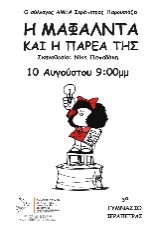 ΜΑΦΑΛΝΤΑΠΑΙΔΙΚΗ ΠΑΡΑΣΤΑΣΗ της  Νίκης ΠαπαδάκηΓια τη  στήριξη του Συλλόγου  ΑΜΕΑ Γονέων και Φίλων  Ιεράπετρας «Γεώργιος Σουργιαδάκης»Χώρος: 3ο ΓΥΜΝΑΣΙΟ Έναρξη: 9:00 μ.μΙΕΡΑΠΕΤΡΑΣΚΑΚΙ Ανοικτό τουρνουά σκακιού rapid (10 + 5)Δηλώσεις συμμετοχής / πληροφορίες 6936763520 / ierapetrachess@gmail.com Σκακιστικός Όμιλος Ιεράπετρας  Χώρος: Υπαίθρια  ΣκακιέραΕναρξη:17:00ΜΥΘΟΙΠαραδοσιακό  γλέντι με  τον Μανώλη  Αλεξάκη Οργάνωση: Πολιτιστικός  Σύλλογος ΜύθωνΒΑΣΙΛΙΚΗ Κρητικό ΓλέντιΚρητικό γλέντι με τους: Ψαρογιώργη, Γιώργο Σκορδαλό, Γιώργη Μανωλάκη, Χαράλαμπο ΠαρασκάκηΈναρξη 21:30Χώρος: Σχολείο ΒασιλικήςΕίσοδος: 5€Οργάνωση: Μορφωτικός Ψυχαγωγικός  Σύλλογος ΒασιλικήςΚΥΡΙΑΚΗ 11 ΑΥΓΟΥΣΤΟΥΙΕΡΑΠΕΤΡΑ – ΤΕΛΕΤΗ ΛΗΞΗΣ & ΑΠΟΝΟΜΗ ΒΡΑΒΕΙΩΝΤελετή Λήξης και Απονομή Βραβείων των Διαγωνιστικών Τμημάτων του «11ου Διεθνούς Φεστιβάλ Ντοκιμαντέρ Ιεράπετρας & Awards», του «5ου Διεθνούς Φεστιβάλ Κινηματογράφου Κρήτης & Awards», του «5ου Διεθνούς Φεστιβάλ Μουσικής & Awards», του «5ου Διεθνούς Φεστιβάλ Γαστρονομίας Ανατολικής Κρήτης & Awards» και της «11ης Ακαδημίας Κινηματογράφου Κρήτης».Συμμετέχουν:Η  Εθελοντική Ομάδα του Φεστιβάλ «Μίτος της Αριάδνης», η «Σχολή Χορού Δημήτρη Καπαράκη», ο Γιώργος Παντερής «Νότιοι Άνεμοι», το παραδοσιακό σχήμα «Στεφανάκηδες»Θα πραγματοποιηθεί τιμητική προβολή της ταινίας  «Χρυσή», της Ελένης Βλάσση. Παρουσιάζουν η Μαριάννα Χαΐτα και ο ηθοποιός και σκηνοθέτης Χρήστος ΣολωμόςΕίσοδος: ΕλεύθερηΧώρος: Παραλιακή Πλατεία ΙεράπετραςΈναρξη: 21:00Οργάνωση: CHRYSEAΙΕΡΑΠΕΤΡΑΠΑΙΔΙΚΗ ΔΙΑΔΡΑΣΤΙΚΗ ΣΥΝΑΥΛΙΑ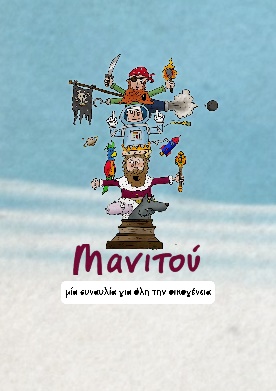 Τα Μανιτάρια-Μανιτού στην Ιεράπετρα Εκεί που χτυπάει η καρδιά της πόλης θα χορέψουμε , θα τραγουδήσουμε όλοι μαζί ,μικροί μεγάλοι με την βοήθεια της παιδικής ορχήστρας Μανιτάρια-Μανιτού. Μια μοναδική μουσικοχορευτική εμπειρία για όλη την οικογένεια που ενώνει τους συμμετέχοντες σε έναν κοινό τόπο. Τον τόπο της φαντασίας που ο καθένας έχει μέσα του.Αθηνά Κυρούση Salvucci : Φωνή, κρουστά, χορόςΚωστής Σαλλής : Φωνή, κιθάραΓιάννης Μαυριτσάκης:  ΒιολίΑΜΦΙΘΕΑΤΡΟ ΜΙΝΩΣΕΝΑΡΞΗ:21:00Είσοδος  Ελεύθερη ΔΕΥΤΕΡΑ 12 ΑΥΓΟΥΣΤΟΥΙΕΡΑΠΕΤΡΑ- ΠΑΡΑΛΙΑΚΗ ΠΛΑΤΕΙΑ  «Ο ΚΟΣΜΟΣ ΓΥΡΩ ΜΑΣ»Ζωντανή Μορφωτική & Ψυχαγωγική Παράσταση για παιδιά από 5 έως 95 ετών !Ένα κερί, ένα μπαλόνι, ένα ποτήρι νερό και ένα αυγό, «πρωταγωνιστές» μιας ξεχωριστής παράστασης!. O Βαγγέλης Φραγκιαδάκης και ο Βαγγέλης Φυτόπουλος  αποκαλύπτουν τα μυστικά και τη μαγεία της φύσης και προετοιμάζουν σήμερα τους επιστήμονες του αύριο.Είσοδος: ΕλεύθερηΧώρος:  Παραλιακή πλατεία Έναρξη: 21:00ΙΕΡΑΠΕΤΡΑΘΕΑΤΡΟΤην  αστυνομική κωμωδία «ΤΟ ΚΙΟΣΚΙ» του Άλεκ Κόπελ σε σκηνοθεσία Δημήτρη Γιαννίδη  παρουσιάζει η Θεατρική Ομάδα Ιεράπετρας Σύλλογος  «Ιστός» - Θέατρο Αλληλεγγύης3ο ΓυμνάσιοΈναρξη: 9:30 μ.μΕίσοδος: 8€ Μειωμένο 5€ΤΡΙΤΗ 13  ΑΥΓΟΥΣΤΟΥΙΕΡΑΠΕΤΡΑ – ΣΤΕΚΙ ΝΕΟΛΑΙΑΣ ΕΚΘΕΣΗ ΣΥΓΧΡΟΝΗΣ  ΤΕΧΝΗΣ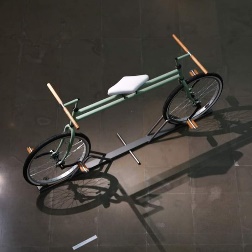 Από 13  έως  και 18 ΑΥΓΟΥΣΤΟΥΑπό τον εικαστικό Ανδρέα Στυλιανουδάκη (Σχολή καλών τεχνών ΑΠΘ)Στέκι Νεολαίας Ώρες λειτουργίας. 19:00- 22:00ΜΥΡΤΟΣ «Ο ΚΟΣΜΟΣ ΓΥΡΩ ΜΑΣ»Ζωντανή Μορφωτική & Ψυχαγωγική Παράσταση για παιδιά από 5 έως 95 ετών !Ένα κερί, ένα μπαλόνι, ένα ποτήρι νερό και ένα αυγό, «πρωταγωνιστές» μιας ξεχωριστής παράστασης!. O Βαγγέλης Φραγκιαδάκης και ο Βαγγέλης Φυτόπουλος αποκαλύπτουν τα μυστικά και τη μαγεία της φύσης και προετοιμάζουν σήμερα τους επιστήμονες του αύριο.  Είσοδος: Ελεύθερη  Χώρος:  Προαύλιο  Αγ. Αντωνίου  Έναρξη: 21:00ΤΕΤΑΡΤΗ 14  ΑΥΓΟΥΣΤΟΥΙΕΡΑΠΕΤΡΑ ΣΥΝΑΥΛΙΑ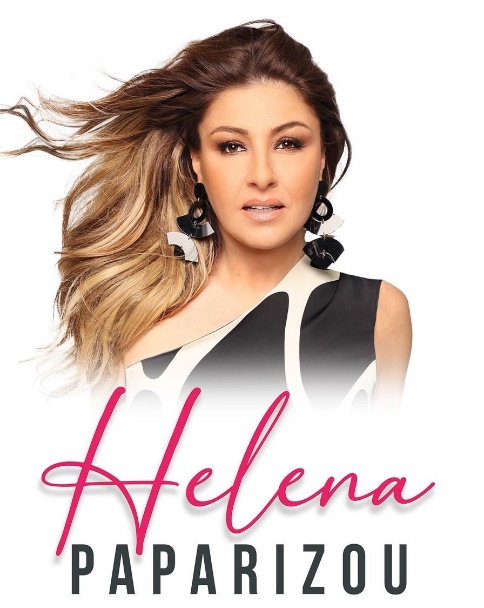 Η μοναδική Έλενα Παπαρίζου, η «Number one» diva της pop, θα δημιουργήσει το πιο όμορφο πάρτι για τους πιστούς θαυμαστές της, σε  μια μοναδική συναυλία  στην Ιεράπετρα. Η δημοφιλής pop star, που με κάθε της εμφάνιση αφήνει ανεξίτηλο το στίγμα της, σταθερή στο ραντεβού της με το κοινό της, ετοιμάζει και για φέτος το καλοκαίρι ένα ξεχωριστό πρόγραμμα για ανεπανάληπτες μουσικές βραδιές.ΔΗΜΟΤΙΚΟ ΣΤΑΔΙΟ ΙΕΡΑΠΕΤΡΑΣ
«ΠΕΤΡΟΣ ΒΟΥΖΟΥΝΕΡΑΚΗΣ»  21:30
Συνδιοργάνωση με το Δήμο Ιεράπετρας
Γενική είσοδος: 18€ Προπώληση: ticketservices.gr Ιεράπετρα: Progressive ( Ηλέκτρας  Αποστόλου2, τηλ.  2842089600)                      New Wave (Μιχαήλ Κόρακα 1, τηλ  2842026419)ΠΕΜΠΤΗ 15  ΑΥΓΟΥΣΤΟΥΨΥΧΡΟ-ΑΓ.ΙΩΑΝΝΗΣΗμερήσιο πανηγύρι στο  ΨΥΧΡΟΕναρξη:11:00 πρωίΣύλλογος Ανάπτυξης  Αγ. Ιωάννη ΠΑΧΕΙΑ  ΑΜΜΟΣΠαραδοσιακό Κρητικό ΓλέντιΜε  τον Μανώλη ΑλεξάκηΧώρος: Λιμανάκι  Παχειάς  ΆμμουΈναρξη 21:00Οργάνωση Πολιτιστικός  Σύλλογος  Παχειάς  ΆμμουΠΑΡΑΣΚΕΥΗ 16  ΑΥΓΟΥΣΤΟΥΒΑΣΙΛΙΚΗ Λαϊκός αγώνας  δρόμου Έναρξη: 19:00Ελεύθερη συμμετοχήΟργάνωση : Μορφωτικός Ψυχαγωγικός  Σύλλογος ΒασιλικήςΑΓΙΟΣ ΣΤΕΦΑΝΟΣΓλέντι στο δημοτικό σχολείο Αγίου Στεφάνου με τον Μανώλη ΑλεξάκηΟργάνωση : Πολιτιστικός Σύλλογος Αγίου Στεφάνου.Έναρξη : 21:00Είσοδος : 15 €ΣΑΒΒΑΤΟ 17  ΑΥΓΟΥΣΤΟΥ ΓΡΑ-ΛΥΓΙΑΚΡΗΤΙΚΗ  ΒΡΑΔΙΑΜε  το  συγκρότημα  του  Γιώργου ΔρακάκηΧώρος: Γρα Λυγιά στου “Ξιφία”Έναρξη: 9:00 μ.μΕίσοδος: 5 €Οργάνωση: Πολιτιστικός  εξωραϊστικός σύλλογος  Γρα  Λυγιάς ΜΑΛΕΣΓιορτή ΞινόχοντρουΓλέντι με  το Κρητικό συγκρότημα του Γιάννη ΛεμονάκηΧώρος : Αυλή Πολιτιστικού ΚέντρουΈναρξη :21:00Είσοδος 5€Οργάνωση: Πολιτιστικός  Σύλλογος Μαλών-Εθελοντική Ομάδα Πυρασφάλειας  ΜαλώνΚΑΛΑΜΑΥΚΑΚρητικό ΓλέντιΚρητικό  Γλέντι με  το  συγκρότημα του Μιλτιάδη Βαρουχάκη Οργάνωση Πολιτιστικός  Σύλλογος  ΚαλαμαύκαςΧώρος: Πλατεία Έναρξη: 14:00μ.μΕίσοδος: 6€ΔΕΥΤΕΡΑ 19  ΑΥΓΟΥΣΤΟΥΜΥΡΤΟΣΠΑΡΑΔΟΣΙΑΚΟ  ΓΛΕΝΤΙ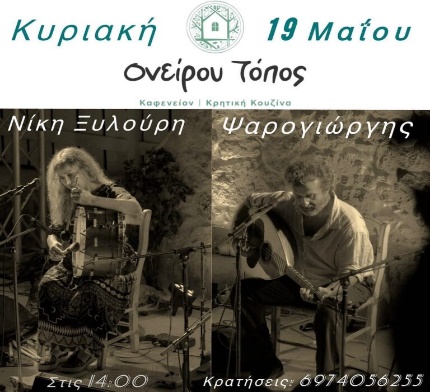 Με  τους Ψαρογιώργη και Νίκη ΞυλούρηΟργάνωση : Ναυτικός  Όμιλος Μύρτου, Επιτροπή Πολιτισμού ΜύρτουΧώρος :ΠοτάμιΈναρξη: 9:30 μ.μΕίσοδος: 12€ΔΕΥΤΕΡΑ 19 ΑΥΓΟΥΣΤΟΥ ΕΩΣ ΠΕΜΠΤΗ 22 ΑΥΓΟΥΣΤΟΥΙΕΡΑΠΕΤΡΑΑΦΙΕΡΩΜΑ ΣΤΟΝ ΚΙΝΗΜΑΤΟΓΡΑΦΟ ΤΗΣ ΛΑΤΙΝΙΚΗΣ ΑΜΕΡΙΚΗΣ ΚΑΙ ΤΗΣ ΚΑΡΑΪΒΙΚΗΣΠροβολές ταινιών από Περού, Βραζιλία, Γουαδελούπη, Δομίνικα, Χιλή και Αργεντινή.Χώρος: ΑΙΘΟΥΣΑ ΤΖΑΜΙ, Καθημερινά 11:00 π.μ. έως 00:30 μεσάνυχτα.Χώρος: ΠΛΑΤΕΙΑ ΤΖΑΜΙ (ΘΕΡΙΝΟΣ ΚΙΝΗΜΑΤΟΓΡΑΦΟΣ).Καθημερινά 21:00 μ.μ. έως 00:30 μεσάνυχτα.Οργάνωση: CHRYSEΤΡΙΤΗ 20  ΑΥΓΟΥΣΤΟΥΜΥΡΤΟΣ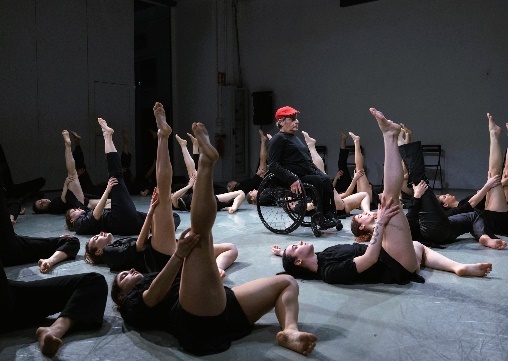 Παρουσίαση του έργου “CRASH...forming”Από τον Γιώργο Χριστάκη και την ομάδα  χορού  Dagipoli Dance CoΣύλληψη, χορογραφία: Γιώργος ΧριστάκηςΠιάνο: Κώστας Λειβαδάς, Χρήστος ΚαρνάβαςΧώρος: ΠοτάμιΈναρξη: 9:30 μ.μ Είσοδος: 12€ΓΡΑ- ΛΥΓΙΑ «Ο ΚΟΣΜΟΣ ΓΥΡΩ ΜΑΣ»Ζωντανή Μορφωτική & Ψυχαγωγική Παράσταση για παιδιά από 5 έως 95 ετών !Ένα κερί, ένα μπαλόνι, ένα ποτήρι νερό και ένα αυγό, «πρωταγωνιστές» μιας ξεχωριστής παράστασης!. O Βαγγέλης Φραγκιαδάκης  και ο Βαγγέλης Φυτόπουλος αποκαλύπτουν τα μυστικά και τη μαγεία της φύσης και προετοιμάζουν σήμερα τους επιστήμονες του αύριο.Είσοδος: ΕλεύθερηΧώρος:  Παραλία Γρα Λυγιάς  δίπλα  στο Λιμανάκι Έναρξη: 21:30ΤΕΤΑΡΤΗ 21  ΑΥΓΟΥΣΤΟΥΜΥΡΤΟΣΘΕΑΤΡΟ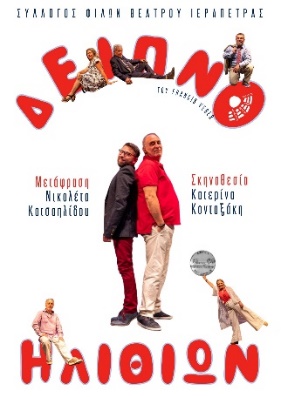 ΔΕΙΠΝΟ ΗΛΙΘΙΩΝ σε  σκηνοθεσία  Κατερίνας  ΚονταξάκηΑπό το Σύλλογο Φίλων Θεάτρου ΙεράπετραςΜύρτος: προαύλιο Αγ. ΑντωνίουΈναρξη: 9:30 μ.μΕίσοδος: 7€ΠΑΡΑΣΚΕΥΗ 23  ΑΥΓΟΥΣΤΟΥΙΕΡΑΠΕΤΡΑ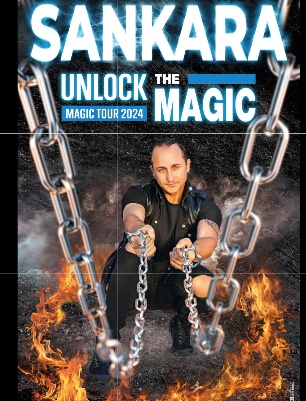  Παράσταση του Μάγου Σανκάρα «UNLOCK THE MAGIC». 3ο ΓΥΜΝΑΣΙΟ Έναρξη: 9:00 μ.μΕίσοδος: 8€ παιδικό, 10€  ενηλίκωνΠΑΡΑΣΚΕΥΗ 23 ΑΥΓΟΥΣΤΟΥ ΕΩΣ ΚΥΡΙΑΚΗ 25 ΑΥΓΟΥΣΤΟΥFORUM - ΔΙΑΣΚΕΨΗ«Ανθρώπινα Δικαιώματα στην Κίνα και στην Ευρώπη»Στο forum θα συμμετέχουν: Πολιτιστικοί πρεσβευτές, ακαδημαϊκοί, καθηγητές πολιτικών επιστημών, δημοσιογράφοι, πρόεδροι διεθνών οργανώσεων για ανθρώπινα δικαιώματα, διεθνολόγοι, βουλευτές, πανεπιστημιακοί καθηγητές και δικηγόροι εξειδικευμένοι για «human rights».Προβολή της ταινίας «Φωνές της Ανθρωπότητας», Χώρος: ΑΙΘΟΥΣΑ ΤΖΑΜΙ - ΙεράπετραΈναρξη: 17:30 μ.μ. έως 22:30 μ.μ.Οργάνωση: CHRYSEAΣΑΒΒΑΤΟ 24 ΑΥΓΟΥΣΤΟΥΚΑΒΟΥΣΙΘΕΑΤΡΟ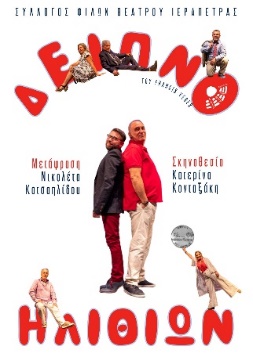 ΔΕΙΠΝΟ ΗΛΙΘΙΩΝ σε  σκηνοθεσία  Κατερίνας  ΚονταξάκηΑπό το Σύλλογο Φίλων Θεάτρου ΙεράπετραςΧώρος: Παλιό Δημοτικό ΣχολείοΈναρξη: 9:30 μ.μΕίσοδος: 7€ΚΥΡΙΑΚΗ 25 ΑΥΓΟΥΣΤΟΥΙΕΡΑΠΕΤΡΑ – ΣΤΕΚΙ ΝΕΟΛΑΙΑΣΕΚΘΕΣΗ ΖΩΓΡΑΦΙΚΗΣΑπό 25  έως  και 31 ΑυγούστουΈκθεση ζωγραφικής  του Μανώλη ΔοργιάκηΧώρος: Στέκι Νεολαίας Ώρες λειτουργίας. 17:00- 22:00ΙΕΡΑΠΕΤΡΑΠΑΙΔΙΚΟ ΘΕΑΤΡΟ-ΧΟΡΟΣ Η οργάνωση CRETE FOR LIFE παρουσιάζει  την ομάδα θεάτρου“syabrynka” από τη Λευκορωσία, σε μια  παιδική παράσταση με τραγούδι και χορό. Τα  παιδιά  φιλοξενούνται  στην Ιεράπετρα  από τον σύλλογο CRETE FOR LIFEΧώρος:Αμφιθέατρο ΜίνωςΕναρξη:21:00Είσοδος  ελεύθερηΓΡΑ ΛΥΓΙΑΘΕΡΙΝΟ  ΣΙΝΕΜΑΠαιδική ταινίαΧώρος:  Παραλία Γρα Λυγιάς  δίπλα  στο ΛιμανάκιΈναρξη: 21:00Είσοδος: ΕλεύθερηΟργάνωση: Πολιτιστικός  Εξωραϊστικός Σύλλογος  Γρα  ΛυγιάςΔΕΥΤΕΡΑ  26 ΑΥΓΟΥΣΤΟΥΣΥΝΑΥΛΙΑΜε τη χορωδία Εκπαιδευτικών ΗρακλείουΧώρος:Αμφιθέατρο ΜίνωςΈναρξη: 21:00Είσοδος  ελεύθερηΤΕΤΑΡΤΗ 4 ΣΕΠΤΕΜΒΡΙΟΥΙΕΡΑΠΕΤΡΑ – ΣΤΕΚΙ ΝΕΟΛΑΙΑΣ ΕΚΘΕΣΗ ΖΩΓΡΑΦΙΚΗΣΑπό 4  έως  και 8 Σεπτεμβρίου Ομαδική Έκθεση Ζωγραφικής  με τους  Πατεράκη Κώστα, Σολιδάκη Μιχάλη, Μπαχλιτζανάκη Έφη -ΑρώνηΧώρος: Στέκι Νεολαίας Ώρες λειτουργίας. 17:00- 22:00